Патека (Протокол) за постапување на матични лекари за тестирање и лекување на пациенти со КОВИД-19Матичните лекари се есенцијален дел од системот за здравствена заштита и неопходно е да продолжат со работа и во услови на прогласена вонредна состојба поради КОВИД-19.ОПШТИ МЕРКИ ЗА ПРЕВЕНЦИЈА НА ШИРЕЊЕ НА КОВИД-19 ВО ПРИМАРНА ЗДРАВСТВЕНА ЗАШТИТА. Упатства за пациентиЗакажувањето на прегледите кај матичен лекар, пациентите да го вршат само преку телефон, освен во итни и неодложни состојби!Пред влегување во здравствената установа, пациентите да стават заштитна маска преку устата и носот. Во чекалните растојанието меѓу пациентите да биде најмалку од 1,5 метри и задржувањето да не е подолго од 15 минути.Насоки за матични лекари!Задолжително користење на лична заштитна опрема при преглед на секој асимптоматски пациентХируршка маска за заштита на уста и носМиење на раце со сапун и вода по секој прегледДезинфекција на работни површини, чекална и ординација се врши најмалку два пати на денДоколку се јави пациент со симптоми на заболувања слични на грип се постапува според алгоритам во прилог. Се користи лична заштитна опрема:Хируршка маска за заштита на уста и носРакавици за еднократна употребаСе врши дезинфекција и проветрување на ординација и чекална по прегледотПостапување со пациенти сомнителни за КОВИД-19Пациентот се јавува по телефон (освен ако веќе пациентот не е дојден во ординација, во вој случај се применуваат мерките опишани во постапки за пациенти со симптоми слични на грип )Се поставуваат прашања за одредување на ризик.II.1 Прашања за процена на ПАЦИЕНТИ ВО ВИСОК РИЗИК СИМПТОМИ:Дали има покачена телесна температура над 37.5 степени?Болки во ГрлоБолки во тело и изнемоштеностКашлицаТешкотии во дишење Експозиција?А. ПатувањеДали бил во странство во последни 14 дена?Б. Контакт со потврден/сомнителен случајДали живее во исто домаќинство како случајот, или потврден случај на домашно лекување? Дали имал/а незаштитен директен контакт со заразни секрети на случајот (на пр. при кашлање, допирање на користените марамчиња без ракавици)?Дали имал контакт лице в лице со случај на растојание помало од 2 метри и подолго од 15 минутиДали бил/а во затворена просторија со случај (на пр. училница, сала за состаноци, чекална во болница, автобус, итн.) на растојание помало од 2 метри и подолго од 15 минутиВИСОК РИЗИК: Пациентот има најмалку еден симптом и  одговорил потврдно на едно од прашањата во А или Б ПОСТАПКА: Се упатува за тестирање на еден од пунктовите за КОВИД-19 тест. Закажувањето е преку Мој Термин! Пациентите во висок ризик имаат приоритет за закажување на термин.Пациенти кои имаат тешка клиничка слика по проценка на лекарот или хроничните болни и возрасни лица кои имаат изразени симптоми и потврдно одговориле на А или Б се упатуваат на Клиника за инфективни болести во Скопје со претходна телефонска најава и електронски упат креиран преку „Мој Термин“ .Доколку одговорите под А и Б се негативни, лекарот го лекува пациентот согласно медицина базирана на докази. II.2 Прашања за процена на ПАЦИЕНТИ ВО СРЕДЕН РИЗИК СИМПТОМИ:Дали има покачена телесна температура над 37.5 степениБолки во ГрлоБолки во тело и изнемоштеностКашлицаТешкотии во дишење Експозиција?А. Контакт со потврден/сомнителен случајДали бил во близок контакт со потврден случај помалку од 15 минути?Дали имал директен физички контакт со случајот (на пр. ракување со рацете)Дали живее во исто домаќинство со  лице во домашна изолација (домашен карантин) и постојано се применувал мерките за превенција препорачани во упатства за самоизолација (домашен карантин)СРЕДЕН РИЗИК: Пациентот има најмалку еден симптом и  одговорил потврдно на едно од прашањата за контакт (А) ПОСТАПКА: Ако исполнува услови за среден ризик се упатува за тестирање на еден од пунктовите за КОВИД-19 тест. Закажувањето е преку Мој Термин! Пациенти кои имаат тешка клиничка слика по проценка на лекарот или хроничните болни и возрасни лица кои имаат изразени симптоми и потврдно одговориле на А или Б се упатуваат на Клиника за инфективни болести во Скопје со претходна телефонска најава и електронски упат креиран преку „Мој Термин“ .Доколку одговорите за контакт се негативни, лекарот го лекува пациентот согласно медицина базирана на докази. II.3 Прашања за процена на ПАЦИЕНТИ ВО НИЗОК РИЗИК СИМПТОМИ:Дали има покачена телесна температура над 37.5 степениБолки во ГрлоБолки во тело и изнемоштеностКашлицаТешкотии во дишење Експозиција?А. Случаен контакт со потврден случај:Имал контакт со потврден случај  на растојание поголемо од 2 метри или пократко од 15 минути?Бил во затворена просторија со потврден случај (на пр. училница, сала за состаноци, чекална во болница, автобус, итн.) на растојание поголемо од 2 метри и пократко од 15 минути?НИЗОК РИЗИК: Пациентот НЕМА СИМПТОМИ а одговорил потврдно на едно од прашањата за контакт (А) ПОСТАПКА: Ако исполнува услови за низок ризик НЕ СЕ УПАТУВА за тестирање за КОВИД-19. Лекарот го лекува пациентот согласно медицина базирана на докази. Постапки со пациенти позитивни на КОВИД-19 III.1 	ПРЕПОРАКА ЗА ЛЕКУВАЊЕ НА ПАЦИЕНТИ СО ПОТВРДЕНА КОВИД-19 ИНФЕКЦИЈА ВО ДОМАШНА УСЛОВИНасоки за пациентиИзолација во соба без контакт со домашнитеДоколку е можно употреба на посебно купатило Избегнување на контакт со животниТелефонска најава пред посета на докторУпотреба на медицинска маска при присуство на луѓе или посета на лекар.Покривање на носот и устата при кашлање и кивање. Употребените марамчиња се фрлаат во канта за ѓубре со ќеса, а потоа темелно миење на рацете со сапун и вода најмалку 20 секунди или хигиена на рацете со раствор кој има 60-95% алкохол.Користење на посебен прибор за јадење, постелнина и крпи.Одмор, доволен внес на течности и хранаУпотреба на антипиретици, во прв ред парацетамол (да не се надминува препорачана дневна доза од упатството).Предметите кои често се допираат треба редовно да се чистат и дезинфицираат (мобилен телефон, тастатура, кваки на вратите, маса)Мониторирање на симптомите два пати на денДоколку пациентот примети влошување на тегобите (пр.,забрзано дишење и тешко дишење), да се јави кај матичен лекар!Насоки за матични лекариАко пациентот кој е на домашно лекување се јави поради влошени симптоми веднаш се упатува до Клиника за инфективни болести во Скопје со претходна телефонска најава и електронски упат креиран преку „Мој Термин“.,Ве информираме за контакт телефонски броеви од Клиника за инфективни болести:078/395481078/395482Доколку пациентот не може да организира сопствен транспорт – транспортот се спроведува со возило на Итна медицинска помош Пациенти кои се позитивни на КОВИД-19 и се на домашно лекување а имаат потреба од итна здравствена интервенција која не е поврзана со КОВИД-19 (хирургија, интерна медицина и сл.) се упатуваат во ГОБ 8-ми СептемвриАлгоритам за утврдување на потреба од тест за SARS-CoV-2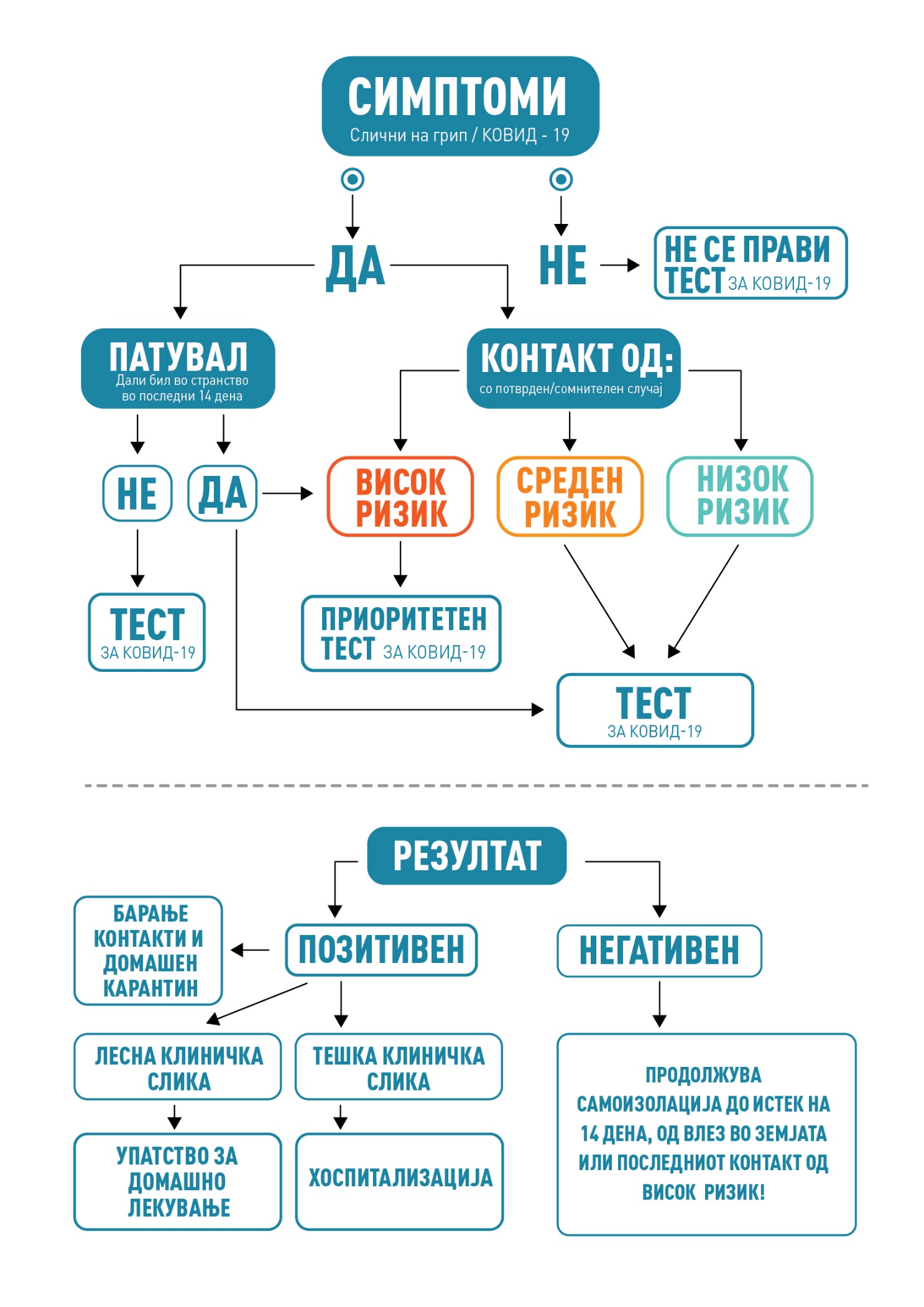 